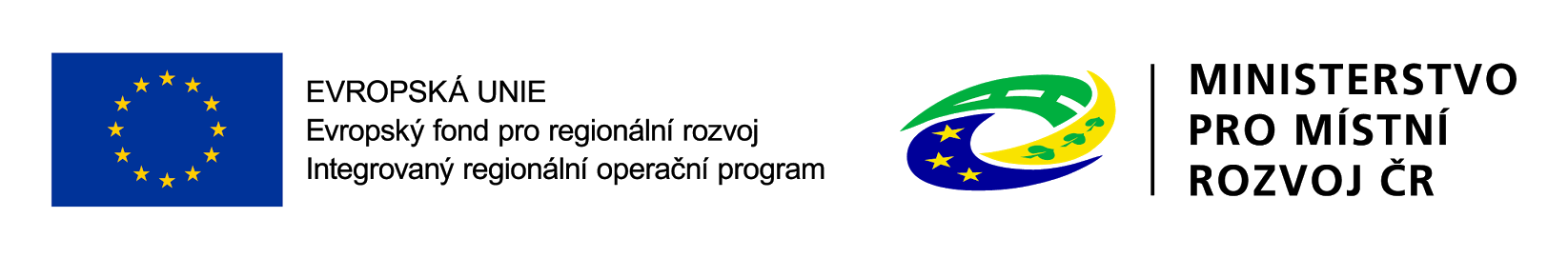 Seminář pro žadatele8. Výzva MAS Labské skály, z.s.-OPŽP – ÚSES9. výzva MAS Labské skály, z.s. – OPŽP – Protierozní opatření10. výzva MAS Labské skály z.s. – OPŽP – Likvidace invazních druhů rostlinKlimatická změna a realizace konkrétních opatření k její mitigaci (adaptaci) – předání zkušeností ze semináře NS MAS ČR a Jiří Malík Dovolujeme si Vás pozvat  na  seminář, který se bude konat 26. 9. 2019 od 10.00 hodin  v zasedací místnosti MAS Labské skály z.s.  – Libouchec Program:Program:10:00 prezence a  představení výzev- Obecné podmínky  výzev- Podmínky žádostí o dotaci- Klimatická změna – předání zkušeností- prostor pro dotazy, diskuseRegistrace účasti: na e-mail michalegova.masls@seznam.cz  nebo telefon  601150135Seminář je určen pro vedení obcí, zemědělce, spolky, projektové manažery, kteří budou zpracovávat žádost a pro další potenciální žadatele v rámci OPŽP.Těšíme se na Vaši účast:                                                       Jiřina Bischoffiová                                                                                                    Vedoucí pro SCLLD MAS Labské skály 